Тірек сөздер: Эпидермис,   дерма, шаш, тырнақ, май бездері, қорғаныштық,сипап сезу, жылу ретту,тері, тірінің құрылысы мен қызметін білдік.Тақырыбы:  Терінің құрылысы, қызметі мен маңызы     Тақырыбы:  Терінің құрылысы, қызметі мен маңызы     Тақырыбы:  Терінің құрылысы, қызметі мен маңызы     Тақырыбы:  Терінің құрылысы, қызметі мен маңызы     Тақырыбы:  Терінің құрылысы, қызметі мен маңызы     Мектеп : ОМГКүні: 07.04.16жМұғалімнің есімі:  А.КаракойшиноваМұғалімнің есімі:  А.КаракойшиноваМұғалімнің есімі:  А.КаракойшиноваМұғалімнің есімі:  А.КаракойшиноваМұғалімнің есімі:  А.КаракойшиноваСынып: 8Қатысқандар саны:Қатысқандар саны:        Қатыспағандар саны :        Қатыспағандар саны :        Қатыспағандар саны :Сабаққа негізделген оқу мақсаты (мақсаттары)Терінің құрылысымен таныса отырып, оның қызметтерін талдау.  Терінің құрылысымен таныса отырып, оның қызметтерін талдау.  Терінің құрылысымен таныса отырып, оның қызметтерін талдау.  Терінің құрылысымен таныса отырып, оның қызметтерін талдау.  Терінің құрылысымен таныса отырып, оның қызметтерін талдау.  Күтілетін нәтижеОқушылар: Терінің құрылысын біледі;Оларды ажырата алады;Терінің қызметін біледі;Оқушылар: Терінің құрылысын біледі;Оларды ажырата алады;Терінің қызметін біледі;Оқушылар: Терінің құрылысын біледі;Оларды ажырата алады;Терінің қызметін біледі;Оқушылар: Терінің құрылысын біледі;Оларды ажырата алады;Терінің қызметін біледі;Оқушылар: Терінің құрылысын біледі;Оларды ажырата алады;Терінің қызметін біледі;Тілдік мақсат Оқушылар:  Мәтіндегі жаңа термин сөздермен танысады, түсінеді, мағынасын ажырата алады.Оқушылар:  Мәтіндегі жаңа термин сөздермен танысады, түсінеді, мағынасын ажырата алады.Оқушылар:  Мәтіндегі жаңа термин сөздермен танысады, түсінеді, мағынасын ажырата алады.Оқушылар:  Мәтіндегі жаңа термин сөздермен танысады, түсінеді, мағынасын ажырата алады.Оқушылар:  Мәтіндегі жаңа термин сөздермен танысады, түсінеді, мағынасын ажырата алады.Тілдік мақсат Негізгі сөздер мен тіркестер:  Тері, эпидермис, дерма, май клетчаткасы;Негізгі сөздер мен тіркестер:  Тері, эпидермис, дерма, май клетчаткасы;Негізгі сөздер мен тіркестер:  Тері, эпидермис, дерма, май клетчаткасы;Негізгі сөздер мен тіркестер:  Тері, эпидермис, дерма, май клетчаткасы;Негізгі сөздер мен тіркестер:  Тері, эпидермис, дерма, май клетчаткасы;Тілдік мақсат Сыныптағы диалог/ жазылым үшін пайдалы тілдік бірліктер:Мұғалім-оқушы, оқушы-оқушы, оқушы-мұғалім.Сыныптағы диалог/ жазылым үшін пайдалы тілдік бірліктер:Мұғалім-оқушы, оқушы-оқушы, оқушы-мұғалім.Сыныптағы диалог/ жазылым үшін пайдалы тілдік бірліктер:Мұғалім-оқушы, оқушы-оқушы, оқушы-мұғалім.Сыныптағы диалог/ жазылым үшін пайдалы тілдік бірліктер:Мұғалім-оқушы, оқушы-оқушы, оқушы-мұғалім.Сыныптағы диалог/ жазылым үшін пайдалы тілдік бірліктер:Мұғалім-оқушы, оқушы-оқушы, оқушы-мұғалім.Алдыңғы оқу  Ия, балалар біз «Зәр шығару жүйесі» тарауын аяқтадық. Осы тарау бойынша жұмыс дәптерлеріндегі  №1 тапсырманы орындайық. Оған сіздерге 2 мин уақыт беріледі. 1-тапсырмаCLIL әдісі  « Борт журналы» тапсырмасыӨткен тақырыпты  қайталау. Мәтін: Kidneys are very essential bean -shaped organs. The kidneys,   main role is producing urine. People  produce about 1-1,5 litres urine a day. Each kidney is about 150 grammes. Kidneys are in the back оf the stomach.Терминологиялық сөздік: Бүйрек- kidney Produce -шығарады Bean-shaped  - үрмебұршақ пішіндіIn the back оf the stomach-құрсақ қуысының артқы жағында Ия, балалар біз «Зәр шығару жүйесі» тарауын аяқтадық. Осы тарау бойынша жұмыс дәптерлеріндегі  №1 тапсырманы орындайық. Оған сіздерге 2 мин уақыт беріледі. 1-тапсырмаCLIL әдісі  « Борт журналы» тапсырмасыӨткен тақырыпты  қайталау. Мәтін: Kidneys are very essential bean -shaped organs. The kidneys,   main role is producing urine. People  produce about 1-1,5 litres urine a day. Each kidney is about 150 grammes. Kidneys are in the back оf the stomach.Терминологиялық сөздік: Бүйрек- kidney Produce -шығарады Bean-shaped  - үрмебұршақ пішіндіIn the back оf the stomach-құрсақ қуысының артқы жағында Ия, балалар біз «Зәр шығару жүйесі» тарауын аяқтадық. Осы тарау бойынша жұмыс дәптерлеріндегі  №1 тапсырманы орындайық. Оған сіздерге 2 мин уақыт беріледі. 1-тапсырмаCLIL әдісі  « Борт журналы» тапсырмасыӨткен тақырыпты  қайталау. Мәтін: Kidneys are very essential bean -shaped organs. The kidneys,   main role is producing urine. People  produce about 1-1,5 litres urine a day. Each kidney is about 150 grammes. Kidneys are in the back оf the stomach.Терминологиялық сөздік: Бүйрек- kidney Produce -шығарады Bean-shaped  - үрмебұршақ пішіндіIn the back оf the stomach-құрсақ қуысының артқы жағында Ия, балалар біз «Зәр шығару жүйесі» тарауын аяқтадық. Осы тарау бойынша жұмыс дәптерлеріндегі  №1 тапсырманы орындайық. Оған сіздерге 2 мин уақыт беріледі. 1-тапсырмаCLIL әдісі  « Борт журналы» тапсырмасыӨткен тақырыпты  қайталау. Мәтін: Kidneys are very essential bean -shaped organs. The kidneys,   main role is producing urine. People  produce about 1-1,5 litres urine a day. Each kidney is about 150 grammes. Kidneys are in the back оf the stomach.Терминологиялық сөздік: Бүйрек- kidney Produce -шығарады Bean-shaped  - үрмебұршақ пішіндіIn the back оf the stomach-құрсақ қуысының артқы жағында Ия, балалар біз «Зәр шығару жүйесі» тарауын аяқтадық. Осы тарау бойынша жұмыс дәптерлеріндегі  №1 тапсырманы орындайық. Оған сіздерге 2 мин уақыт беріледі. 1-тапсырмаCLIL әдісі  « Борт журналы» тапсырмасыӨткен тақырыпты  қайталау. Мәтін: Kidneys are very essential bean -shaped organs. The kidneys,   main role is producing urine. People  produce about 1-1,5 litres urine a day. Each kidney is about 150 grammes. Kidneys are in the back оf the stomach.Терминологиялық сөздік: Бүйрек- kidney Produce -шығарады Bean-shaped  - үрмебұршақ пішіндіIn the back оf the stomach-құрсақ қуысының артқы жағындаЖоспар Жоспар Жоспарланған уақыт Жоспарланған уақыт Жоспарланған жаттығулар (төменде жоспарланған жаттығулармен қатар ескертпелерді жазыңыз)Жоспарланған жаттығулар (төменде жоспарланған жаттығулармен қатар ескертпелерді жазыңыз)Ресурстар Ресурстар Басталуы Басталуы «Ой қозғау» стратегиясы 2-тапсырма «Дермо - оптикалық қабылдау»  кабинетіӘр топқа ыдысқа салынған кішкентай мұздар қойылады.Алдыларында  тұрған мұзды қолға алып, 2-3 секунд алақанда ұстаңдар. Не сездіңдер? Оқушылар өз ойларын білдіреді. Сабақтың тақырыбы анықталып, оқушылар сабақтың мақсатымен таныстырылады.Терінің құрылысы туралы «Строение кожи»  бейнефильмі көрсетіледі (1 мин)Электорнды микроскоп арқылы терінің құрылысы көрсетіледі (1 мин)«Ой қозғау» стратегиясы 2-тапсырма «Дермо - оптикалық қабылдау»  кабинетіӘр топқа ыдысқа салынған кішкентай мұздар қойылады.Алдыларында  тұрған мұзды қолға алып, 2-3 секунд алақанда ұстаңдар. Не сездіңдер? Оқушылар өз ойларын білдіреді. Сабақтың тақырыбы анықталып, оқушылар сабақтың мақсатымен таныстырылады.Терінің құрылысы туралы «Строение кожи»  бейнефильмі көрсетіледі (1 мин)Электорнды микроскоп арқылы терінің құрылысы көрсетіледі (1 мин)Ыдысқа салынған мұз.Бейнефильм Электронды микроскопЫдысқа салынған мұз.Бейнефильм Электронды микроскопОртасы (typhlos(грек сөзінен –зағип,logos-оқыту немесе ғылым)»Ортасы (typhlos(грек сөзінен –зағип,logos-оқыту немесе ғылым)»3-тапсырма (2 мин)І топ: Қара қорап беріледі, ішіндегі затты оқушылар сипап-сезу арқылы сипаттайды.1.Мөлшері2.Пішіні3.Салмағы4. Қасиеті5. Заттың атын атайдыІІ топ: Зерттеу жұмысы: топқа GLX  құралы беріледі. Оқушылар аталған құралмен дененің (алақанның, шынтақтың, мойынның) тері температурасын өлшеп, бақылайды 3-тапсырма (2 мин)І топ: Қара қорап беріледі, ішіндегі затты оқушылар сипап-сезу арқылы сипаттайды.1.Мөлшері2.Пішіні3.Салмағы4. Қасиеті5. Заттың атын атайдыІІ топ: Зерттеу жұмысы: топқа GLX  құралы беріледі. Оқушылар аталған құралмен дененің (алақанның, шынтақтың, мойынның) тері температурасын өлшеп, бақылайды ?????GLX  құралы?????GLX  құралыАяқталуы Аяқталуы  «Fishboyn» әдісі   (оқулықпен жұмыс)Тірек - сөздер арқылы  сабақты бекіту.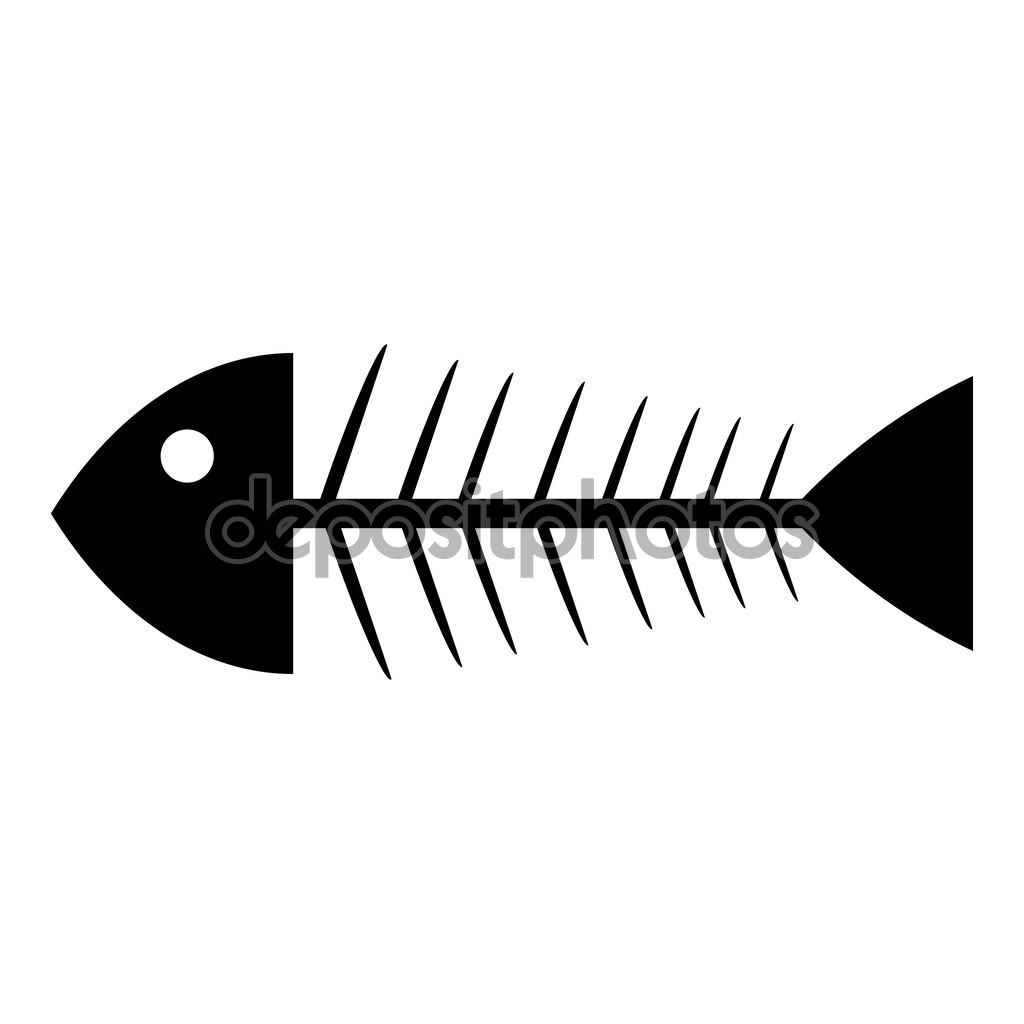  «Fishboyn» әдісі   (оқулықпен жұмыс)Тірек - сөздер арқылы  сабақты бекіту.Тірек-сөздерОқулықТірек-сөздерОқулықБағалауБағалауБағалау парағыБағалау парағыҮй тапсырмаҮй тапсырмаРефлексия Рефлексия Оқушылар өз пікірлерін стикерге жазып, тақтағы жабысырадыОқушылар өз пікірлерін стикерге жазып, тақтағы жабысырадыОқушылар өз пікірлерін стикерге жазып, тақтағы жабысырадыОқушылар өз пікірлерін стикерге жазып, тақтағы жабысырадыэпидермистірініңқұрылысы мен қызметін білдіктері    теріжылу реттусипап сезуқорғаныштықтырнақшашдермаКритерийлерДескрипторларҰпай ҰпайАТерінің құрылысын білемін3 ұпайАТерінің атқаратын қызметін білемін3 ұпайВТермореттелу дегенді түсіндім3 ұпайСипап сезу қызметін білдім3 ұпайСЗерттеу жұмысы кезінде құралдарды дұрыс пайдалана алдым3 ұпайЗерттеу жұмысы кезінде өлшеулердегі нәтижелерді дұрыс ала алдым3 ұпайБарлық ұпай саны:Барлық ұпай саны:Барлық ұпай саны:18-16 ұпай- «5»15-13 ұпай «4»12-9 ұпай «3»18-16 ұпай- «5»15-13 ұпай «4»12-9 ұпай «3»18-16 ұпай- «5»15-13 ұпай «4»12-9 ұпай «3»Баға:Баға:Баға: